ГИМН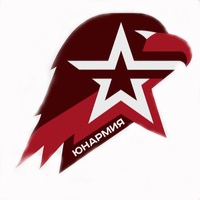 ЮнармииСлужить РоссииМузыка: Эдуард Ханок Слова: Игорь Резник Полки идут стеной, красиво держат строй  И гордо шелестят знамёна.  Комбат и рядовой, единою судьбой  Мы связаны с тобой, друг мой.  Служить России суждено тебе и мне,  Служить России, удивительной стране,  Где солнце новое встаёт на небе синем.  Плечом к плечу идут российские войска  И пусть военная дорога не легка,  Мы будем верою и правдою служить России.  В бесстрашии атак спасли мы русский флаг,  И дом родной, и наши песни.  А, коль придёт беда, собою мы тогда  Отчизну заслоним, друг мой.  Служить России суждено тебе и мне, Служить России, удивительной стране,  Где солнце новое встаёт на небе синем.  Плечом к плечу идут российские войска  И пусть военная дорога не легка,  Мы будем верою и правдою служить России.  Полки идут стеной, красиво держат строй  И вместе с нами вся Россия.  И он, и ты, и я - армейская семья,  И этим мы сильны, друг мой.  Служить России суждено тебе и мне,  Служить России, удивительной стране,  Где солнце новое встаёт на небе синем.  Плечом к плечу идут российские войска  И пусть военная дорога не легка,  Мы будем верою и правдою служить России.